FOTO BESTELLFORMULAR VORLAGE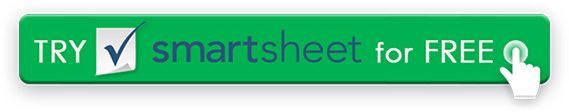 Fotograf / FirmennameFotograf / FirmennameFotograf / FirmennameIHR LOGOIHR LOGOIHR LOGOIHR LOGOIHR LOGOIHR LOGO123 HauptstraßeIHR LOGOIHR LOGOIHR LOGOIHR LOGOIHR LOGOIHR LOGOHamilton, OH 44416IHR LOGOIHR LOGOIHR LOGOIHR LOGOIHR LOGOIHR LOGO(321) 456-7890IHR LOGOIHR LOGOIHR LOGOIHR LOGOIHR LOGOIHR LOGOWeb- / E-Mail-AdresseIHR LOGOIHR LOGOIHR LOGOIHR LOGOIHR LOGOIHR LOGODRUCKPREISEDRUCKPREISEDRUCKPREISEDRUCKPREISEBESTELLSCHEINBESTELLSCHEINBESTELLSCHEINBESTELLSCHEINBESTELLSCHEINBESTELLSCHEINSITZUNGSDATUMGRÖßEDRUCKENAUSGERÜSTETLEINWANDBILD NR. DRUCKTYPGRÖßEQTYPREIS/STÜCKSumme4 x 65,00 $0,00 $BESTELLDATUM5 x 710,00 $0,00 $8 x 1015,00 $0,00 $KUNDE11 x 1430,00 $0,00 $Clientname16 x 2040,00 $55,00 $72,00 $0,00 $Adresszeile 120 x 2460,00 $80,00 $100,00 $0,00 $Adresszeile 226 x 3080,00 $100,00 $120,00 $0,00 $Adresszeile 324 x 36100,00 $125,00 $140,00 $0,00 $Telefon30 x 40112,00 $130,00 $160,00 $0,00 $E-Mail0,00 $0,00 $0,00 $KUNDENSIGNATURBEDINGUNGEN0,00 $0,00 $0,00 $DATUM DER UNTERZEICHNUNG0,00 $0,00 $ZWISCHENSUMME0,00 $STEUER0,00 $VIELEN DANKVERSAND0,00 $VIELEN DANKSumme0,00 $VERZICHTSERKLÄRUNGAlle Artikel, Vorlagen oder Informationen, die von Smartsheet auf der Website bereitgestellt werden, dienen nur als Referenz. Obwohl wir uns bemühen, die Informationen auf dem neuesten Stand und korrekt zu halten, geben wir keine Zusicherungen oder Gewährleistungen jeglicher Art, weder ausdrücklich noch stillschweigend, über die Vollständigkeit, Genauigkeit, Zuverlässigkeit, Eignung oder Verfügbarkeit in Bezug auf die Website oder die auf der Website enthaltenen Informationen, Artikel, Vorlagen oder zugehörigen Grafiken. Jegliches Vertrauen, das Sie auf solche Informationen setzen, erfolgt daher ausschließlich auf Ihr eigenes Risiko.